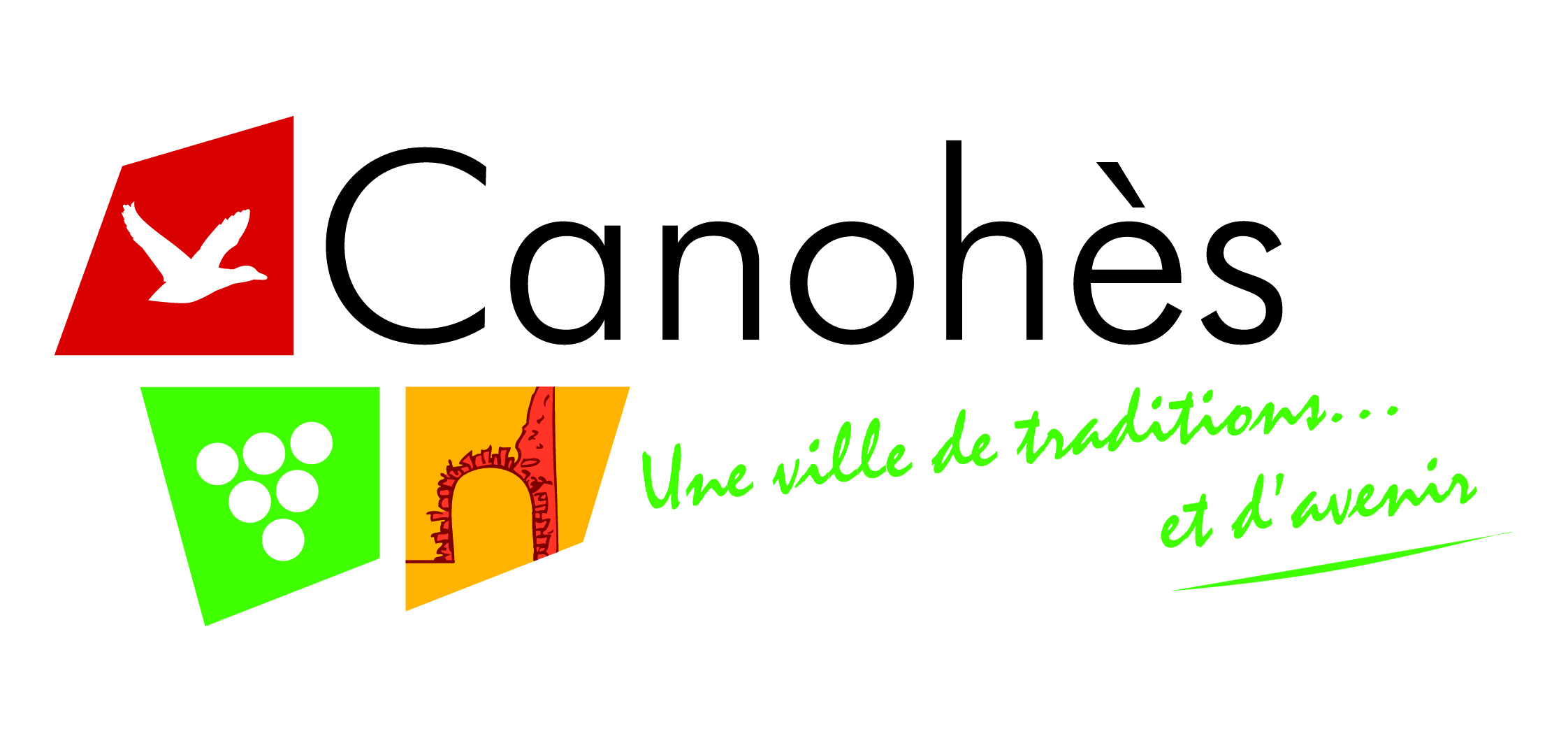 Poste occupé par :Temps de travail : 	          Modulation : Temps complet	           Non  voir note horaire Temps non complet	           Oui  voir annualisation Temps partielCLASSIFICATION DU POSTE : 				Sous l’autorité hiérarchique du Directeur des Services TechniquesDirection                                  Responsable d’un service     Encadrement                           Expertise technique               Exécution                                 